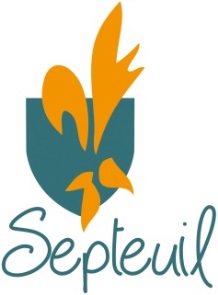 Septeuil, le 25 juin 2015							   A l’attention des Parents d’ElèvesObjet : Rentrée scolaire 2015/2016Nos réfs. : DT/EFMadame, Monsieur, chers parents,Les vacances arrivent et… il faut déjà préparer la rentrée. Vous trouverez, accompagnant ce courrier :la fiche d’inscription aux activités du périscolaire avec les nouveaux tarifs,le règlement des services périscolaires des écoles de Septeuil.Vous constaterez quelques changements, notamment au niveau des tarifs qui ont parfois augmenté, parfois diminué. En fait, il s’agit d’un lissage où les prix ont été ajustés en fonction des tarifs hebdomadaires.Vous constaterez aussi que l’étude et la garderie ont été réunies en périscolaire (permettant d’inscrire à l’un ou à l’autre dans la semaine et de payer un tarif hebdomadaire).En ce qui concerne le règlement intérieur du périscolaire, le maire se réserve le droit d’exclure un enfant du Temps d’Activité Périscolaire (TAP) pour le mettre en garderie (payante), après trois rappels à l’ordre de sa part auprès des parents, ceci pour éviter qu’un petit nombre d’enfants gâchent le plaisir de tous.Au niveau des TAP des enfants de l’école maternelle, ils auront lieu le lundi et le jeudi, et non plus le vendredi. Les Petites Sections seront réunies pour une garderie/TAP, sans réelle activité dirigée, conformément au bilan de cette année scolaire.Les enfants de maternelle de Moyenne et Grande Section doivent s'inscrire en remplissant le coupon ci-joint et le déposer en Mairie.  Nous essaierons de respecter votre choix dans la mesure des jours disponibles. En ce qui concerne les TAP élémentaire les groupes seront maintenus comme l'an dernier. Les nouveaux élèves et les élèves de CP sont priés de s'inscrire et de choisir un jour en remplissant le coupon ci-joint et le déposer en Mairie. Nous essaierons de respecter votre choix dans la mesure des jours disponibles. Comme promis, nous maintenons la gratuité des TAP.Enfin pour toutes questions concernant la rentrée scolaire de votre ou vos enfants, n’hésitez pas à me contacter soit par courriel à l’adresse suivante : damien.tualle@septeuil.fr, soit par téléphone au 06.85.98.94.53 ou en contactant la mairie au 01.30.93.40.44 ou par mail à l’adresse suivante : scolaire@septeuil.frQue vous restiez à Septeuil ou que vous partiez à l’autre bout du monde, je vous souhaite, Madame, Monsieur, chers parents, d’excellentes vacances sous le soleil !Damien TUALLE,  Conseiller municipal délégué aux affaires scolaires.Visa du Maire :